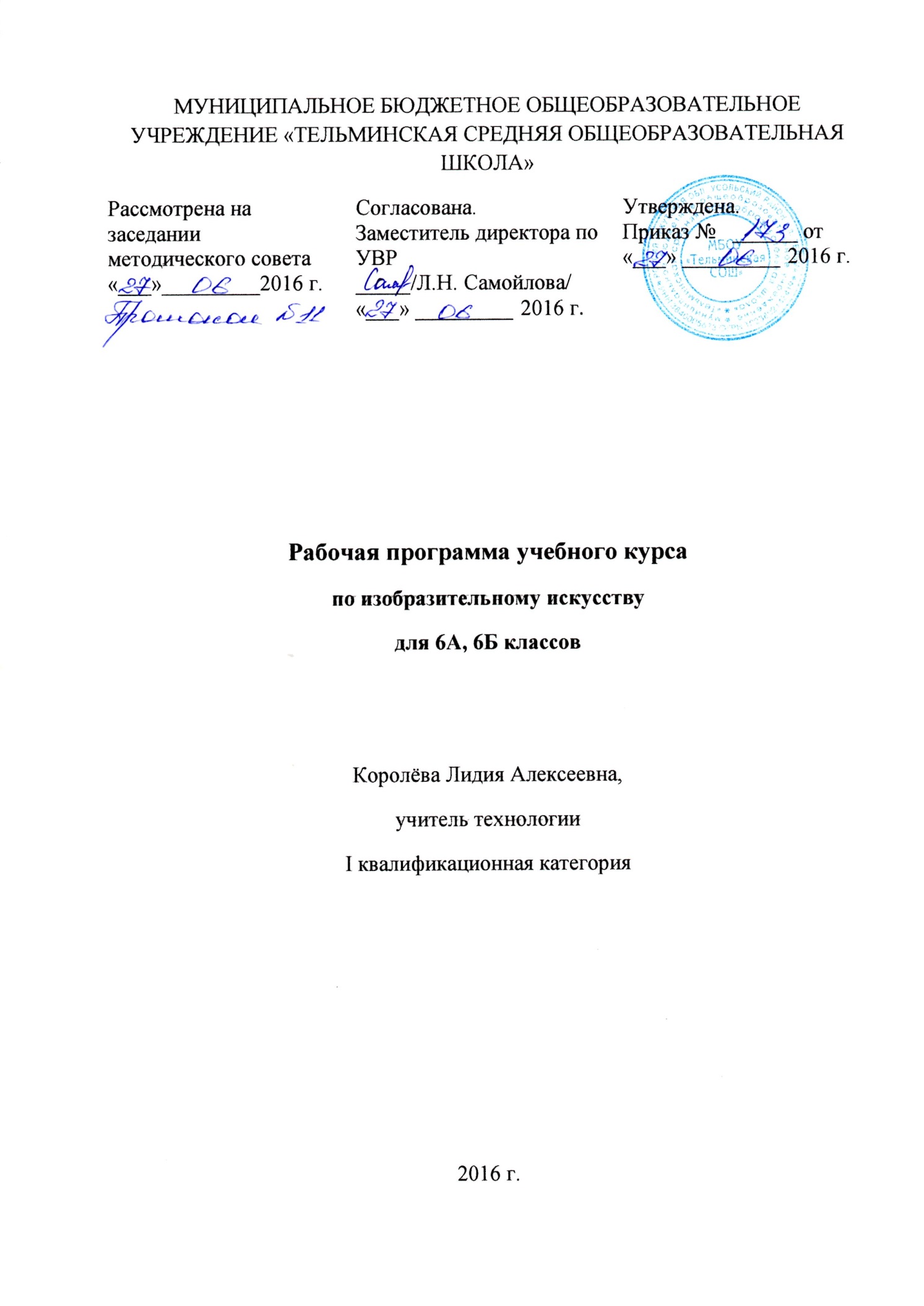 Рабочая программа по изобразительному искусству для 6-х классов разработана на основе требований к результатам освоения основной образовательной программы основного общего образования МБОУ «Тельминская СОШ» и других её разделов, с учетом изменений, внесенных в федеральный государственный образовательный стандарт основного общего образования (приказ Минобрнауки России от 31.12.2015 г. № 1577).Планируемые результаты освоения Выпускник научится:навыкам создания пейзажных зарисовок;различать и характеризовать понятия: пространство, ракурс, воздушная перспектива;пользоваться правилами работы на пленэре;использовать цвет как инструмент передачи своих чувств и представлений о красоте; осознавать, что колорит является средством эмоциональной выразительности живописного произведения;навыкам композиции, наблюдательной перспективы и ритмической организации плоскости изображения;различать основные средства художественной выразительности в изобразительном искусстве (линия, пятно, тон, цвет, форма, перспектива и др.);определять композицию как целостный и образный строй произведения, роль формата, выразительное значение размера произведения, соотношение целого и детали, значение каждого фрагмента в его метафорическом смысле;пользоваться красками (гуашь, акварель), несколькими графическими материалами (карандаш, тушь), обладать первичными навыками лепки, использовать коллажные техники;различать и характеризовать понятия: эпический пейзаж, романтический пейзаж, пейзаж настроения, пленэр, импрессионизм;различать и характеризовать виды портрета;понимать и характеризовать основы изображения головы человека;пользоваться навыками работы с доступными скульптурными материалами;видеть и использовать в качестве средств выражения соотношения пропорций, характер освещения, цветовые отношения при изображении с натуры, по представлению, по памяти;видеть конструктивную форму предмета, владеть первичными навыками плоского и объемного изображения предмета и группы предметов;использовать графические материалы в работе над портретом;использовать образные возможности освещения в портрете;пользоваться правилами схематического построения головы человека в рисунке;называть имена выдающихся русских и зарубежных художников - портретистов и определять их произведения;навыкам передачи в плоскостном изображении простых движений фигуры человека;навыкам понимания особенностей восприятия скульптурного образа;навыкам лепки и работы с пластилином или глиной;рассуждать (с опорой на восприятие художественных произведений - шедевров изобразительного искусства) об изменчивости образа человека в истории искусства;приемам выразительности при работе с натуры над набросками и зарисовками фигуры человека, используя разнообразные графические материалы;характеризовать сюжетно-тематическую картину как обобщенный и целостный образ, как результат наблюдений и размышлений художника над жизнью;объяснять понятия «тема», «содержание», «сюжет» в произведениях станковой живописи;изобразительным и композиционным навыкам в процессе работы над эскизом;узнавать и объяснять понятия «тематическая картина», «станковая живопись»;перечислять и характеризовать основные жанры сюжетно- тематической картины;характеризовать исторический жанр как идейное и образное выражение значительных событий в истории общества, как воплощение его мировоззренческих позиций и идеалов;узнавать и характеризовать несколько классических произведений и называть имена великих русских мастеров исторической картины;характеризовать значение тематической картины XIX века в развитии русской культуры;рассуждать о значении творчества великих русских художников в создании образа народа, в становлении национального самосознания и образа национальной истории;называть имена нескольких известных художников объединения «Мир искусства» и их наиболее известные произведения;творческому опыту по разработке и созданию изобразительного образа на выбранный исторический сюжет;творческому опыту по разработке художественного проекта –разработки композиции на историческую тему;творческому опыту создания композиции на основе библейских сюжетов;представлениям о великих, вечных темах в искусстве на основе сюжетов из Библии, об их мировоззренческом и нравственном значении в культуре;называть имена великих европейских и русских художников, творивших на библейские темы;Выпускник получит возможность научиться:активно использовать язык изобразительного искусства и различные художественные материалы для освоения содержания различных учебных предметов (литературы, окружающего мира, технологии и др.);владеть диалогической формой коммуникации, уметь аргументировать свою точку зрения в процессе изучения изобразительного искусства;различать и передавать в художественно-творческой деятельности характер, эмоциональное состояние и свое отношение к природе, человеку, обществу; осознавать общечеловеческие ценности, выраженные в главных темах искусства;выделять признаки для установления стилевых связей в процессе изучения изобразительного искусства;понимать специфику изображения в полиграфии;различать формы полиграфической продукции: книги, журналы, плакаты, афиши и др.);различать и характеризовать типы изображения в полиграфии (графическое, живописное, компьютерное, фотографическое);проектировать обложку книги, рекламы открытки, визитки и др.;создавать художественную композицию макета книги, журнала;называть имена великих русских живописцев и архитекторов XVIII – XIX веков;называть и характеризовать произведения изобразительного искусства и архитектуры русских художников XVIII – XIX веков;называть имена выдающихся русских художников-ваятелей XVIII века и определять скульптурные памятники;называть имена выдающихся художников «Товарищества передвижников» и определять их произведения живописи;называть имена выдающихся русских художников-пейзажистов XIX века и определять произведения пейзажной живописи;понимать особенности исторического жанра, определять произведения исторической живописи;активно воспринимать произведения искусства и аргументированно анализировать разные уровни своего восприятия, понимать изобразительные метафоры и видеть целостную картину мира, присущую произведениям искусства;определять «Русский стиль» в архитектуре модерна, называть памятники архитектуры модерна;использовать навыки формообразования, использования объемов в архитектуре (макеты из бумаги, картона, пластилина); создавать композиционные макеты объектов на предметной плоскости и в пространстве;называть имена выдающихся русских художников-ваятелей второй половины XIX века и определять памятники монументальной скульптуры;создавать разнообразные творческие работы (фантазийные конструкции) в материале;узнавать основные художественные направления в искусстве XIX и XX веков;узнавать, называть основные художественные стили в европейском и русском искусстве и время их развития в истории культуры;осознавать главные темы искусства и, обращаясь к ним в собственной художественно-творческой деятельности, создавать выразительные образы;Содержание курса изобразительного искусства в 6–х классах«ИЗОБРАЗИТЕЛЬНОЕ ИСКУССТВО В ЖИЗНИ ЧЕЛОВЕКА» (34 часа)Роль и значение изобразительного искусства в жизни человека. Понятия «художественный образ» и «зрительный образ мира». Изменчивость восприятия картины мира. Искусство изображения как способ художественного познания. Культуростроительная роль изобразительного искусства, выражение ценностного отношения к миру через искусство.Изменчивость языка изобразительного искусства как части процесса развития общечеловеческой культуры. Различные виды восприятия произведений искусства.Виды изобразительного искусства и основы его образного языка.в изобразительном искусстве. Натюрморт. Пейзаж. Портрет. Восприятие искусства.Шедевры русского и зарубежного изобразительного искусства.Индивидуальные и коллективные практические творческие работы.Виды изобразительного искусства и основы образного языка (8 часов)	Основы представлений о языке изобразительного искусства. Все элементы и средства этого языка служат для передачи значимых смыслов, являются изобразительным способом выражения содержания.	Художник, изображая видимый мир, рассказывает о своем восприятии жизни, а зритель при сформированных зрительских умениях понимает произведение искусства через сопереживание его образному содержанию.Изобразительное искусство. Семья пространственных искусств.Художественные материалы.Рисунок — основа изобразительного творчества.Линия и ее выразительные возможности. Ритм линий.Пятно как средство выражения. Ритм пятен.Цвет. Основы цветоведения.Цвет в произведениях живописи.Объемные изображения в скульптуре.Основы языка изображения.Мир наших вещей. Натюрморт (8 часов)История развития жанра «натюрморт» в контексте развития художественной культуры.	Натюрморт как отражение мировоззрения художника, живущего в определенное время, и как творческая лаборатория художника.	Особенности выражения содержания натюрморта в графике и в живописи.	Художественно-выразительные средства изображения предметного мира (композиция, перспектива, форма, объем, свет).Реальность и фантазия в творчестве художника.Изображение предметного мира — натюрморт.Понятие формы. Многообразие форм окружающего мира.Изображение объема на плоскости и линейная перспектива.Освещение. Свет и тень.Натюрморт в графике.Цвет в натюрморте.Выразительные возможности натюрморта.Вглядываясь в человека. Портрет (10 часов)	Приобщение к культурному наследию человечества через знакомство с искусством портрета разных эпох. Содержание портрета – интерес к личности, наделенной индивидуальными качествами. Сходство портретируемого внешнее и внутреннее.	Художественно-выразительные средства портрета (композиция, ритм, форма, линия, объем, свет).	Портрет как способ наблюдения человека и понимания его.Образ человека — главная тема в искусстве.Конструкция головы человека и ее основные пропорции.Изображение головы человека в пространстве.Портрет в скульптуре.Графический портретный рисунок.Сатирические образы человека.Образные возможности освещения в портрете.Роль цвета в портрете.Великие портретисты прошлого.Портрет в изобразительном искусстве XX века.Человек и пространство в изобразительном искусстве. Пейзаж (8 часов)	Жанры в изобразительном искусстве.	Жанр пейзажа как изображение пространства, как отражение впечатлений и переживаний художника.	Историческое развитие жанра. Основные вехи в развитии жанра пейзажа.	Образ природы в произведениях русских и зарубежных художников-пейзажистов.	Виды пейзажей.	Особенности образно-выразительного языка пейзажа. Мотив пейзажа. Точка зрения и линия горизонта. Линейная и воздушная перспектива. Пейзаж настроения.Жанры в изобразительном искусстве.Изображение пространства.Правила построения перспективы. Воздушная перспектива.Пейзаж — большой мир.Пейзаж настроения. Природа и художник.Пейзаж в русской живописи.Пейзаж в графике.Городской пейзаж.Выразительные возможности изобразительного искусства. Язык и смысл.Тематическое  планированиеРабочая программа разработана на основе программы «Изобразительное искусство». Предметная линия учебников под редакцией Б.М.Неменского 5-8 классов – М.: Просвещение, 2015  На изучение предмета в 6-х классах основной школы отводится 1 час в неделю в течение каждого года обучения, всего 34 урока в год. Обучение ведется на базовом уровне№п/п№ в темеТема урокаКол-во часовСроки Сроки Тип урокаФормы и виды контроляПримечания№п/п№ в темеТема урокаКол-во часовПо плануПо факту Тип урокаФормы и виды контроляПримечания«Виды изобразительного искусства и основы образного языка» (8)«Виды изобразительного искусства и основы образного языка» (8)«Виды изобразительного искусства и основы образного языка» (8)«Виды изобразительного искусства и основы образного языка» (8)«Виды изобразительного искусства и основы образного языка» (8)«Виды изобразительного искусства и основы образного языка» (8)«Виды изобразительного искусства и основы образного языка» (8)«Виды изобразительного искусства и основы образного языка» (8)«Виды изобразительного искусства и основы образного языка» (8)11«Изобразительное искусство в семье пластических искусств»11 неделя сентябряУрок изучения новых знаний.Устный опрос. Практическая работа.22«Рисунок – основа изобразительного искусства»12 неделя сентябряУрок формирования новых уменийФронтальный опрос. Просмотр и обсуждение работ33«Линия и ее выразительные возможности»13 неделя сентябряУрок формирования новых уменийПросмотр и обсуждение работ. Беседа по теме урока44«Пятно, как средство выражения. Композиция как ритм пятен»14 неделя сентябряКомбинированный урокТворческое обсуждение работ, выполненных на уроке55«Цвет. Основы цветоведения»11 неделя октябряКомбинированный урокПросмотр и обсуждение работ, выполненных на уроке66«Цвет в произведениях живописи»12 неделя октябряУрок изучение новых знанийПросмотр и обсуждение работ. Эстетическая оценка рисунка «Букет»77«Объемные изображения в скульптуре»13 неделя октября,Урок изучения новых знанийТворческое обсуждение работ, выполненных на уроке88«Основы языка изображения»14 неделя октябряУрок обобщения и систематизации изученногоВыступление с анализом творческих работ, выполненных на уроках«Мир наших вещей. Натюрморт» (8)«Мир наших вещей. Натюрморт» (8)«Мир наших вещей. Натюрморт» (8)«Мир наших вещей. Натюрморт» (8)«Мир наших вещей. Натюрморт» (8)«Мир наших вещей. Натюрморт» (8)«Мир наших вещей. Натюрморт» (8)«Мир наших вещей. Натюрморт» (8)«Мир наших вещей. Натюрморт» (8)91«Реальность и фантазия в творчестве художника»11 неделя ноябряКомбинированный урокВыступление с анализом произведений, выполненных известными художниками102«Изображение предметного мира - натюрморт»12 неделя ноябряКомбинированный урокТворческое обсуждение работ, выполненных на уроке113«Понятие формы. Многообразие форм окружающего мира»13 неделя ноябряКомбинированный урокТворческое обсуждение работ, выполненных на уроке124«Изображение объема на плоскости, линейная перспектива»14 неделя ноябряКомбинированный урокТворческое обсуждение работ, выполненных на уроке135«Освещение. Свет и тень»11 неделя декабряУрок формирования новых уменийТворческое обсуждение работ, выполненных на уроке146«Натюрморт в графике»12 неделя декабряУрок изучения новых знанийТворческое обсуждение работ, выполненных на уроке157«Цвет в натюрморте»13 неделя декабряУрок изучения новых уменийТворческое обсуждение работ, выполненных на уроке168«Выразительные возможности натюрморта» (обобщение темы)14 неделя декабряУрок обобщения и систематизации изученногоВыступление с анализом творческих работ, выполненных на уроках«Вглядываясь в человека. Портрет» (10)«Вглядываясь в человека. Портрет» (10)«Вглядываясь в человека. Портрет» (10)«Вглядываясь в человека. Портрет» (10)«Вглядываясь в человека. Портрет» (10)«Вглядываясь в человека. Портрет» (10)«Вглядываясь в человека. Портрет» (10)«Вглядываясь в человека. Портрет» (10)«Вглядываясь в человека. Портрет» (10)171«Образ человека – главная тема искусства»12 неделя январяУрок формирования новых знанийВыступление с анализом произведений художников182«Конструкция головы человека и ее пропорции»13 неделя январяУрок изучения новых знанийТворческое обсуждении работ193«Изображение головы человека в пространстве»14 неделя январяКомбинированный урокТворческое обсуждение работ, выполненных на уроке204«Графический портретный рисунок и выразительный образ человека»11 неделя февраляКомбинированный урок.Творческое обсуждение работ, выполненных на уроке215«Портрет в скульптуре»12 неделя февраляКомбинированный урокТворческое обсуждение работ, выполненных на уроке226«Сатирические образы человека»13 неделя февраляКомбинированный урокТворческое обсуждение работ, выполненных на уроке237«Образные возможности освещения в портрете»14 неделя февраляУрок изучения новых знанийТворческое обсуждение работ, выполненных на уроке248«Портрет в живописи»11 неделя мартаКомбинированный урокТворческое обсуждение работ, выполненных на уроке259«Роль цвета в живописи»12 неделя мартаУрок обобщения и систематизации изученногоВыступление с анализом творческих работ, выполненных на уроках2610«Великие портретисты» (обобщение темы)13 неделя мартаУрок изучения новых знанийТворческое обсуждении работ«Человек и пространство в изобразительном искусстве. Пейзаж» (8)«Человек и пространство в изобразительном искусстве. Пейзаж» (8)«Человек и пространство в изобразительном искусстве. Пейзаж» (8)«Человек и пространство в изобразительном искусстве. Пейзаж» (8)«Человек и пространство в изобразительном искусстве. Пейзаж» (8)«Человек и пространство в изобразительном искусстве. Пейзаж» (8)«Человек и пространство в изобразительном искусстве. Пейзаж» (8)«Человек и пространство в изобразительном искусстве. Пейзаж» (8)«Человек и пространство в изобразительном искусстве. Пейзаж» (8)271«Жанры в изобразительном искусстве»11 неделя апреляУрок изучения новых знанийАргументировано анализировать картины, написанные в разных жанрах282«Изображение пространства»12 неделя апреляУрок формирования новых уменийТворческое обсуждение работ, выполненных на уроке293«Изображение пространства»13 неделя апреляУрок формирования новых уменийТворческое обсуждение работ, выполненных на уроке304«Правила линейной и воздушной перспективы»14 неделя апреляУрок практического применения знаний, уменийТворческое обсуждение работ, выполненных на уроке315«Пейзаж. Организация изображаемого пространства»11 неделя маяУрок практического применения знаний, знанийТворческое обсуждение работ, выполненных на уроке326«Пейзаж - настроение. Природа и художник»12 неделя маяУрок практического применения знаний, знанийЭстетическая оценка результата работы с анализом использования перспективы337«Городской пейзаж»13 неделя маяУрок практического применения знаний, знанийТворческое обсуждение работ, выполненных на уроке348«Выразительные возможности изобразительного искусства. Язык и смысл»14 неделя маяУрок обобщение и систематизации изученногоЭстетическая оценка результата работы, проделанной в течение учебного года